ACHTUNG HUND!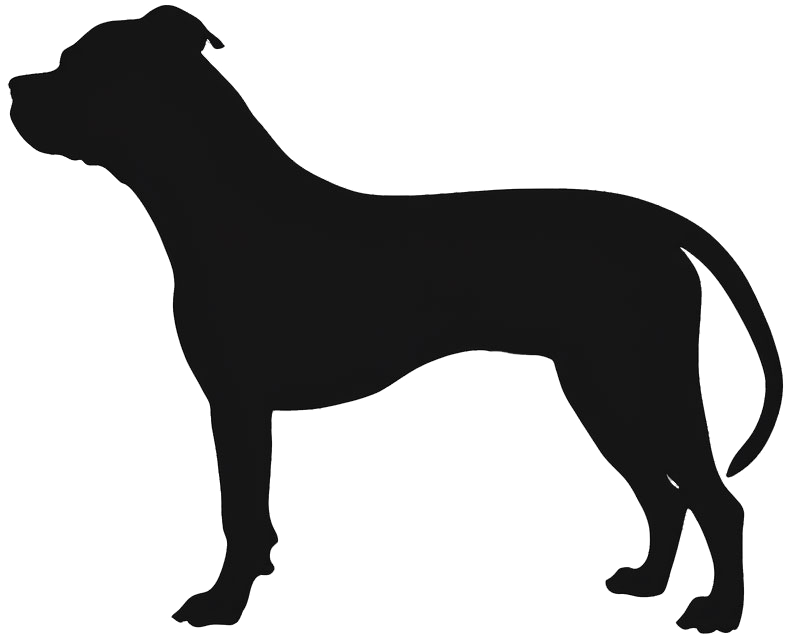 